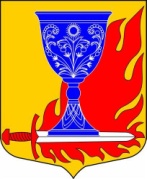 СОВЕТ ДЕПУТАТОВМУНИЦИПАЛЬНОГО ОБРАЗОВАНИЯ«БОЛЬШЕЛУЦКОЕ СЕЛЬСКОЕ ПОСЕЛЕНИЕ»МУНИЦИПАЛЬНОГО ОБРАЗОВАНИЯ«КИНГИСЕППСКИЙ МУНИЦИПАЛЬНЫЙ РАЙОН»ЛЕНИНГРАДСКОЙ ОБЛАСТИчетвертого созываРЕШЕНИЕ № 235211От 16 августа 2023 года О внесении изменений в Решение Совета депутатовмуниципального образования «Большелуцкоесельское поселение» муниципального образования«Кингисеппский муниципальный район» Ленинградской области от 12.12.2022 года №197«О бюджете муниципального образования «Большелуцкое сельское поселение» муниципального образования«Кингисеппский муниципальный район» Ленинградской области на 2023 годи на плановый период 2024 и 2025 годов»В соответствии с Бюджетным кодексом Российской Федерации и Уставом муниципального образования «Большелуцкое сельское поселение» муниципального образования «Кингисеппский муниципальный район» Ленинградской области, Совет депутатов муниципального образования «Большелуцкое сельское поселение» муниципального образования «Кингисеппский муниципальный район» Ленинградской областиРЕШИЛ:1. Внести  в решение Совета депутатов муниципального образования «Большелуцкое сельское поселение» муниципального образования «Кингисеппский муниципальный район» Ленинградской области от  12.12.2022 года №197  «О  бюджете муниципального образования «Большелуцкое сельское поселение» муниципального образования «Кингисеппский муниципальный район» Ленинградской области на 2023 год и на плановый период 2024 и 2025 годов» следующие изменения:Дополнить приложением № 3.3. следующего содержания:«Приложение № 3.3 к решению Совета депутатов МО «Большелуцкое сельское поселение» МО «Кингисеппский муниципальный район» Ленинградской области от 12.12.2022 года №197ИЗМЕНЕНИЕ РАСПРЕДЕЛЕНИЯ бюджетных ассигнований по целевым статьям (муниципальным программам  и непрограммным направлениям деятельности), по группам и подгруппам видов расходов классификации расходов бюджета, по разделам и подразделам классификации расходов бюджета муниципального образования «Большелуцкое сельское поселение» Кингисеппского муниципального района Ленинградской области на 2023 год и на плановый период 2024 и 2025 годов,предусмотренных приложением 3 к решению Совета депутатов муниципального образования «Большелуцкое сельское поселение» муниципального образования «Кингисеппский муниципальный район» Ленинградской области «О бюджете муниципального образования «Большелуцкое сельское поселение» муниципального образования «Кингисеппский муниципальный район» Ленинградской области на 2023 год и на плановый период 2024 и 2025 годов»1.2. Дополнить приложением 4.3. следующего содержания:«Приложение № 4.3к решению Совета депутатов МО «Большелуцкое сельское поселение» МО «Кингисеппский муниципальный район» Ленинградской области  от 12.12.2022 года №197ИЗМЕНЕНИЕ Ведомственной структуры расходов бюджета муниципального образования «Большелуцкое сельское поселение» муниципального образования «Кингисеппский муниципальный район» Ленинградской области на 2023 год и на плановый период 2024 и 2025 годов,предусмотренных приложением 5 к решению Совета депутатов муниципального образования «Большелуцкое сельское поселение» муниципального образования «Кингисеппский муниципальный район» Ленинградской области «О бюджете муниципального образования «Большелуцкое сельское поселение» муниципального образования «Кингисеппский муниципальный район» Ленинградской области на 2023 год и на плановый период 2024 и 2025 годов»1.3.  Дополнить приложением № 5.3. следующего содержания:«Приложение № 5.3 к решению Совета депутатов МО «Большелуцкое сельское поселение» МО «Кингисеппский муниципальный район» Ленинградской области от 12.12.2022 года №197ИЗМЕНЕНИЕ РАСПРЕДЕЛЕНИЯ
 бюджетных ассигнований по разделам, подразделам классификации расходов бюджета МО «Большелуцкое сельское поселение» муниципального образования «Кингисеппский муниципальный район» Ленинградской области на 2023 год и на плановый период 2024 и 2025 годов, предусмотренных приложением 4 к решению Совета депутатов муниципального образования «Большелуцкое сельское поселение» муниципального образования «Кингисеппский муниципальный район» Ленинградской области «О бюджете муниципального образования «Большелуцкое сельское поселение» муниципального образования «Кингисеппский муниципальный район» Ленинградской области на 2023 год и на плановый период 2024 и 2025 годов»1.4.  Приложение №8 «Адресная инвестиционная программа, финансируемая за счёт средств бюджета муниципального образования «Большелуцкое сельское поселение» муниципального образования  «Кингисеппский муниципальный район» Ленинградской области на 2023 год и на плановый период 2024 и 2025 годов» изложить в новой редакции:Приложение № 8 к решению Совета депутатов «Большелуцкое сельское поселение» МО «Кингисеппский муниципальный район» Ленинградской области от 12.12.2022 года № 197Адресная инвестиционная программа, финансируемая за счёт средств бюджета муниципального образования «Большелуцкое сельское поселение» муниципального образования «Кингисеппский муниципальный район» Ленинградской области на 2023 год и на плановый период 2024 и 2025 годовГлава муниципального образования «Большелуцкое  сельское поселение»                                    А.А.ИвановНаименованиеЦСРВРРзПРСумма                                                                    (тысяч рублей)Сумма                                                                    (тысяч рублей)Сумма                                                                    (тысяч рублей)НаименованиеЦСРВРРзПР2023 год2024 год2025 год12345678Всего0,00,00,0Муниципальная программа «Обеспечение качественным жильем граждан на территории муниципального образования «Большелуцкое сельское поселение» Кингисеппского муниципального района Ленинградской области»38.0.00.00000-606,10,00,0Мероприятия, направленные на достижение целей проектов38.8.00.00000-606,10,00,0Мероприятия, направленные на достижение цели федерального проекта "Жилье"38.8.01.00000-606,10,00,0Приобретение квартир в муниципальную собственность38.8.01.80770-606,10,00,0Капитальные вложения в объекты государственной (муниципальной) собственности38.8.01.80770400-606,10,00,0Жилищное хозяйство38.8.01.807704000501-606,10,00,0Муниципальная программа «Устойчивое развитие территории МО «Большелуцкое сельское поселение»42.0.00.00000585,80,00,0Комплекс процессных мероприятий42.4.00.00000-1 604,2-5 110,00,0Комплекс процессных мероприятий «Капитальный ремонт и ремонт автомобильных дорог общего пользования местного значения»42.4.01.00000-343,6-5 110,00,0Мероприятия по ремонту автомобильных дорог общего пользования местного значения и дворовых территорий многоквартирных домов, проездов к дворовым территориям многоквартирных домов населенных пунктов муниципального образования42.4.01.80120-343,6-5 110,00,0Закупка товаров, работ и услуг для обеспечения государственных (муниципальных) нужд42.4.01.80120200-343,6-5 110,00,0Дорожное хозяйство (дорожные фонды)42.4.01.801202000409-343,6-5 110,00,0Комплекс процессных мероприятий «Содержание действующей сети автомобильных дорог общего пользования местного значения»42.4.03.00000500,00,00,0Мероприятия по содержанию дорог42.4.03.80100500,00,00,0Закупка товаров, работ и услуг для обеспечения государственных (муниципальных) нужд42.4.03.80100200500,00,00,0Дорожное хозяйство (дорожные фонды)42.4.03.801002000409500,00,00,0Комплекс процессных мероприятий «Мероприятия в области жилищного хозяйства»42.4.04.00000902,30,00,0Содержание жилого фонда, находящегося в муниципальной собственности42.4.04.80150902,30,00,0Закупка товаров, работ и услуг для обеспечения государственных (муниципальных) нужд42.4.04.80150200902,30,00,0Жилищное хозяйство42.4.04.801502000501902,30,00,0Комплекс процессных мероприятий «Создание условий для развития коммунальной и инженерной инфраструктуры МО «Большелуцкое сельское поселение»42.4.05.0000065,00,00,0Содержание, обслуживание, капитальный и текущий ремонт объектов коммунального хозяйства42.4.05.8017065,00,00,0Закупка товаров, работ и услуг для обеспечения государственных (муниципальных) нужд42.4.05.8017020065,00,00,0Коммунальное хозяйство42.4.05.80170200050265,00,00,0Комплекс процессных мероприятий «Содержание и ремонт мест захоронения поселения»42.4.08.00000-2 468,00,00,0Содержание мест захоронения на территории поселения42.4.08.80220582,00,00,0Закупка товаров, работ и услуг для обеспечения государственных (муниципальных) нужд42.4.08.80220200582,00,00,0Благоустройство42.4.08.802202000503582,00,00,0Содержание и ремонт памятников воинских захоронений42.4.08.80290-3 050,00,00,0Закупка товаров, работ и услуг для обеспечения государственных (муниципальных) нужд42.4.08.80290200-3 050,00,00,0Благоустройство42.4.08.802902000503-3 050,00,00,0Комплекс процессных мероприятий «Благоустройство территории поселения»42.4.11.000001 040,00,00,0Содержание, поддержание и улучшение санитарного и эстетического состояния территории муниципального образования42.4.11.80210700,00,00,0Закупка товаров, работ и услуг для обеспечения государственных (муниципальных) нужд42.4.11.80210200700,00,00,0Благоустройство42.4.11.802102000503700,00,00,0Уборка несанкционированных свалок, организация и содержание площадок для сбора ТКО42.4.11.80211340,00,00,0Закупка товаров, работ и услуг для обеспечения государственных (муниципальных) нужд42.4.11.80211200340,00,00,0Благоустройство42.4.11.802112000503340,00,00,0Комплекс процессных мероприятий «Предупреждение и ликвидация последствий чрезвычайных ситуаций и стихийных бедствий»42.4.12.00000-1 300,00,00,0Мероприятия по обеспечению первичных мер пожарной безопасности42.4.12.80090-1 300,00,00,0Закупка товаров, работ и услуг для обеспечения государственных (муниципальных) нужд42.4.12.80090200-1 300,00,00,0Защита населения и территории от чрезвычайных ситуаций природного и техногенного характера, пожарная безопасность42.4.12.800902000310-1 300,00,00,0Мероприятия, направленные на достижение целей проектов42.8.00.000002 190,05 110,00,0Мероприятия, направленные на достижение цели федерального проекта "Региональная и местная дорожная сеть"42.8.02.000002 190,05 110,00,0Проектирование, реконструкция и строительство автомобильных дорог общего пользования местного значения42.8.02.808002 190,05 110,00,0Капитальные вложения в объекты государственной (муниципальной) собственности42.8.02.808004002 190,05 110,00,0Дорожное хозяйство (дорожные фонды)42.8.02.8080040004092 190,05 110,00,0Муниципальная программа «Развитие градостроительной и землеустроительной деятельности на территории МО «Большелуцкое сельское поселение»45.0.00.0000062,00,00,0Комплекс процессных мероприятий45.4.00.0000062,00,00,0Комплекс процессных мероприятий «Развитие градостроительной и землеустроительной деятельности45.4.02.0000066,40,00,0Мероприятия по землеустройству и землепользованию45.4.02.8002066,40,00,0Закупка товаров, работ и услуг для обеспечения государственных (муниципальных) нужд45.4.02.8002020066,40,00,0Другие общегосударственные вопросы45.4.02.800202000113-3,60,00,0Другие вопросы в области национальной экономики45.4.02.80020200041270,00,00,0Комплекс процессных мероприятий «Подготовка и актуализация документов, обеспечивающих градостроительную и землеустроительную деятельность»45.4.03.00000-4,50,00,0Разработка Генерального плана поселения45.4.03.80320-4,50,00,0Закупка товаров, работ и услуг для обеспечения государственных (муниципальных) нужд45.4.03.80320200-4,50,00,0Другие вопросы в области национальной экономики45.4.03.803202000412-4,50,00,0Непрограммные расходы органов местного самоуправления87.0.00.00000-41,60,00,0Непрограммные расходы87.9.00.00000-41,60,00,0Непрограммные расходы87.9.01.00000-41,60,00,0Прочие мероприятия по реализации иных общегосударственных (муниципальных вопросов)87.9.01.800805,00,00,0Социальное обеспечение и иные выплаты населению87.9.01.800803005,00,00,0Другие общегосударственные вопросы87.9.01.8008030001135,00,00,0Мероприятия по организации содействия занятости населения87.9.01.80630-41,50,00,0Расходы на выплаты персоналу в целях обеспечения выполнения функций государственными (муниципальными) органами, казенными учреждениями, органами управления государственными внебюджетными фондами87.9.01.80630100-41,50,00,0Другие вопросы в области жилищно-коммунального хозяйства87.9.01.806301000505-41,50,00,0Организация трудоустройства подростков в летний период87.9.01.80640-5,10,00,0Расходы на выплаты персоналу в целях обеспечения выполнения функций государственными (муниципальными) органами, казенными учреждениями, органами управления государственными внебюджетными фондами87.9.01.80640100-5,10,00,0Другие вопросы в области жилищно-коммунального хозяйства87.9.01.806401000505-5,10,00,0НаименованиеГРБСРзПРЦСРВРСумма                                                                    (тысяч рублей)Сумма                                                                    (тысяч рублей)Сумма                                                                    (тысяч рублей)НаименованиеГРБСРзПРЦСРВР2023 год2024 год2025 год123456789Всего0,00,00,0АДМИНИСТРАЦИЯ МУНИЦИПАЛЬНОГО ОБРАЗОВАНИЯ "БОЛЬШЕЛУЦКОЕ СЕЛЬСКОЕ ПОСЕЛЕНИЕ" МУНИЦИПАЛЬНОГО ОБРАЗОВАНИЯ "КИНГИСЕППСКИЙ МУНИЦИПАЛЬНЫЙ РАЙОН" ЛЕНИНГРАДСКОЙ ОБЛАСТИ9040,00,00,0ОБЩЕГОСУДАРСТВЕННЫЕ ВОПРОСЫ90401001,40,00,0Другие общегосударственные вопросы90401131,40,00,0Муниципальная программа «Развитие градостроительной и землеустроительной деятельности на территории МО «Большелуцкое сельское поселение»904011345.0.00.00000-3,60,00,0Комплекс процессных мероприятий904011345.4.00.00000-3,60,00,0Комплекс процессных мероприятий «Развитие градостроительной и землеустроительной деятельности904011345.4.02.00000-3,60,00,0Мероприятия по землеустройству и землепользованию904011345.4.02.80020-3,60,00,0Мероприятия по землеустройству и землепользованию (Закупка товаров, работ и услуг для обеспечения государственных (муниципальных) нужд)904011345.4.02.80020200-3,60,00,0Непрограммные расходы органов местного самоуправления904011387.0.00.000005,00,00,0Непрограммные расходы904011387.9.00.000005,00,00,0Непрограммные расходы904011387.9.01.000005,00,00,0Прочие мероприятия по реализации иных общегосударственных (муниципальных вопросов)904011387.9.01.800805,00,00,0Прочие мероприятия по реализации иных общегосударственных (муниципальных вопросов) (Социальное обеспечение и иные выплаты населению)904011387.9.01.800803005,00,00,0НАЦИОНАЛЬНАЯ БЕЗОПАСНОСТЬ И ПРАВООХРАНИТЕЛЬНАЯ ДЕЯТЕЛЬНОСТЬ9040300-1 300,00,00,0Защита населения и территории от чрезвычайных ситуаций природного и техногенного характера, пожарная безопасность9040310-1 300,00,00,0Муниципальная программа «Устойчивое развитие территории МО «Большелуцкое сельское поселение»904031042.0.00.00000-1 300,00,00,0Комплекс процессных мероприятий904031042.4.00.00000-1 300,00,00,0Комплекс процессных мероприятий «Предупреждение и ликвидация последствий чрезвычайных ситуаций и стихийных бедствий»904031042.4.12.00000-1 300,00,00,0Мероприятия по обеспечению первичных мер пожарной безопасности904031042.4.12.80090-1 300,00,00,0Мероприятия по обеспечению первичных мер пожарной безопасности (Закупка товаров, работ и услуг для обеспечения государственных (муниципальных) нужд)904031042.4.12.80090200-1 300,00,00,0НАЦИОНАЛЬНАЯ ЭКОНОМИКА90404002 412,00,00,0Дорожное хозяйство (дорожные фонды)90404092 346,40,00,0Муниципальная программа «Устойчивое развитие территории МО «Большелуцкое сельское поселение»904040942.0.00.000002 346,40,00,0Комплекс процессных мероприятий904040942.4.00.00000156,4-5 110,00,0Комплекс процессных мероприятий «Капитальный ремонт и ремонт автомобильных дорог общего пользования местного значения»904040942.4.01.00000-343,6-5 110,00,0Мероприятия по ремонту автомобильных дорог общего пользования местного значения и дворовых территорий многоквартирных домов, проездов к дворовым территориям многоквартирных домов населенных пунктов муниципального образования904040942.4.01.80120-343,6-5 110,00,0Мероприятия по ремонту автомобильных дорог общего пользования местного значения и дворовых территорий многоквартирных домов, проездов к дворовым территориям многоквартирных домов населенных пунктов муниципального образования (Закупка товаров, работ и услуг для обеспечения государственных (муниципальных) нужд)904040942.4.01.80120200-343,6-5 110,00,0Комплекс процессных мероприятий «Содержание действующей сети автомобильных дорог общего пользования местного значения»904040942.4.03.00000500,00,00,0Мероприятия по содержанию дорог904040942.4.03.80100500,00,00,0Мероприятия по содержанию дорог (Закупка товаров, работ и услуг для обеспечения государственных (муниципальных) нужд)904040942.4.03.80100200500,00,00,0Мероприятия, направленные на достижение целей проектов904040942.8.00.000002 190,05 110,00,0Мероприятия, направленные на достижение цели федерального проекта "Региональная и местная дорожная сеть"904040942.8.02.000002 190,05 110,00,0Проектирование, реконструкция и строительство автомобильных дорог общего пользования местного значения904040942.8.02.808002 190,05 110,00,0Проектирование, реконструкция и строительство автомобильных дорог общего пользования местного значения (Капитальные вложения в объекты государственной (муниципальной) собственности)904040942.8.02.808004002 190,05 110,00,0Другие вопросы в области национальной экономики904041265,50,00,0Муниципальная программа «Развитие градостроительной и землеустроительной деятельности на территории МО «Большелуцкое сельское поселение»904041245.0.00.0000065,50,00,0Комплекс процессных мероприятий904041245.4.00.0000065,50,00,0Комплекс процессных мероприятий «Развитие градостроительной и землеустроительной деятельности904041245.4.02.0000070,00,00,0Мероприятия по землеустройству и землепользованию904041245.4.02.8002070,00,00,0Мероприятия по землеустройству и землепользованию (Закупка товаров, работ и услуг для обеспечения государственных (муниципальных) нужд)904041245.4.02.8002020070,00,00,0Комплекс процессных мероприятий «Подготовка и актуализация документов, обеспечивающих градостроительную и землеустроительную деятельность»904041245.4.03.00000-4,50,00,0Разработка Генерального плана поселения904041245.4.03.80320-4,50,00,0Разработка Генерального плана поселения (Закупка товаров, работ и услуг для обеспечения государственных (муниципальных) нужд)904041245.4.03.80320200-4,50,00,0ЖИЛИЩНО-КОММУНАЛЬНОЕ ХОЗЯЙСТВО9040500-1 113,40,00,0Жилищное хозяйство9040501296,20,00,0Муниципальная программа «Обеспечение качественным жильем граждан на территории муниципального образования «Большелуцкое сельское поселение» Кингисеппского муниципального района Ленинградской области»904050138.0.00.00000-606,10,00,0Мероприятия, направленные на достижение целей проектов904050138.8.00.00000-606,10,00,0Мероприятия, направленные на достижение цели федерального проекта "Жилье"904050138.8.01.00000-606,10,00,0Приобретение квартир в муниципальную собственность904050138.8.01.80770-606,10,00,0Приобретение квартир в муниципальную собственность (Капитальные вложения в объекты государственной (муниципальной) собственности)904050138.8.01.80770400-606,10,00,0Муниципальная программа «Устойчивое развитие территории МО «Большелуцкое сельское поселение»904050142.0.00.00000902,30,00,0Комплекс процессных мероприятий904050142.4.00.00000902,30,00,0Комплекс процессных мероприятий «Мероприятия в области жилищного хозяйства»904050142.4.04.00000902,30,00,0Содержание жилого фонда, находящегося в муниципальной собственности904050142.4.04.80150902,30,00,0Содержание жилого фонда, находящегося в муниципальной собственности (Закупка товаров, работ и услуг для обеспечения государственных (муниципальных) нужд)904050142.4.04.80150200902,30,00,0Коммунальное хозяйство904050265,00,00,0Муниципальная программа «Устойчивое развитие территории МО «Большелуцкое сельское поселение»904050242.0.00.0000065,00,00,0Комплекс процессных мероприятий904050242.4.00.0000065,00,00,0Комплекс процессных мероприятий «Создание условий для развития коммунальной и инженерной инфраструктуры МО «Большелуцкое сельское поселение»904050242.4.05.0000065,00,00,0Содержание, обслуживание, капитальный и текущий ремонт объектов коммунального хозяйства904050242.4.05.8017065,00,00,0Содержание, обслуживание, капитальный и текущий ремонт объектов коммунального хозяйства (Закупка товаров, работ и услуг для обеспечения государственных (муниципальных) нужд)904050242.4.05.8017020065,00,00,0Благоустройство9040503-1 428,00,00,0Муниципальная программа «Устойчивое развитие территории МО «Большелуцкое сельское поселение»904050342.0.00.00000-1 428,00,00,0Комплекс процессных мероприятий904050342.4.00.00000-1 428,00,00,0Комплекс процессных мероприятий «Содержание и ремонт мест захоронения поселения»904050342.4.08.00000-2 468,00,00,0Содержание мест захоронения на территории поселения904050342.4.08.80220582,00,00,0Содержание мест захоронения на территории поселения (Закупка товаров, работ и услуг для обеспечения государственных (муниципальных) нужд)904050342.4.08.80220200582,00,00,0Содержание и ремонт памятников воинских захоронений904050342.4.08.80290-3 050,00,00,0Содержание и ремонт памятников воинских захоронений (Закупка товаров, работ и услуг для обеспечения государственных (муниципальных) нужд)904050342.4.08.80290200-3 050,00,00,0Комплекс процессных мероприятий «Благоустройство территории поселения»904050342.4.11.000001 040,00,00,0Содержание, поддержание и улучшение санитарного и эстетического состояния территории муниципального образования904050342.4.11.80210700,00,00,0Содержание, поддержание и улучшение санитарного и эстетического состояния территории муниципального образования (Закупка товаров, работ и услуг для обеспечения государственных (муниципальных) нужд)904050342.4.11.80210200700,00,00,0Уборка несанкционированных свалок, организация и содержание площадок для сбора ТКО904050342.4.11.80211340,00,00,0Уборка несанкционированных свалок, организация и содержание площадок для сбора ТКО (Закупка товаров, работ и услуг для обеспечения государственных (муниципальных) нужд)904050342.4.11.80211200340,00,00,0Другие вопросы в области жилищно-коммунального хозяйства9040505-46,60,00,0Непрограммные расходы органов местного самоуправления904050587.0.00.00000-46,60,00,0Непрограммные расходы904050587.9.00.00000-46,60,00,0Непрограммные расходы904050587.9.01.00000-46,60,00,0Мероприятия по организации содействия занятости населения904050587.9.01.80630-41,50,00,0Мероприятия по организации содействия занятости населения (Расходы на выплаты персоналу в целях обеспечения выполнения функций государственными (муниципальными) органами, казенными учреждениями, органами управления государственными внебюджетными фондами)904050587.9.01.80630100-41,50,00,0Организация трудоустройства подростков в летний период904050587.9.01.80640-5,10,00,0Организация трудоустройства подростков в летний период (Расходы на выплаты персоналу в целях обеспечения выполнения функций государственными (муниципальными) органами, казенными учреждениями, органами управления государственными внебюджетными фондами)904050587.9.01.80640100-5,10,00,0НаименованиеРзПРСумма                                                                    (тысяч рублей)Сумма                                                                    (тысяч рублей)Сумма                                                                    (тысяч рублей)2023 год2024 год2025 год123456Всего0,00,00,0ОБЩЕГОСУДАРСТВЕННЫЕ ВОПРОСЫ01001,40,00,0Другие общегосударственные вопросы01131,40,00,0НАЦИОНАЛЬНАЯ БЕЗОПАСНОСТЬ И ПРАВООХРАНИТЕЛЬНАЯ ДЕЯТЕЛЬНОСТЬ0300-1 300,00,00,0Защита населения и территории от чрезвычайных ситуаций природного и техногенного характера, пожарная безопасность0310-1 300,00,00,0НАЦИОНАЛЬНАЯ ЭКОНОМИКА04002 412,00,00,0Дорожное хозяйство (дорожные фонды)04092 346,40,00,0Другие вопросы в области национальной экономики041265,50,00,0ЖИЛИЩНО-КОММУНАЛЬНОЕ ХОЗЯЙСТВО0500-1 113,40,00,0Жилищное хозяйство0501296,20,00,0Коммунальное хозяйство050265,00,00,0Благоустройство0503-1 428,00,00,0Другие вопросы в области жилищно-коммунального хозяйства0505-46,60,00,0№ Наименование муниципальной программы, подпрограммы, основного мероприятияПлан на 2023 год, тыс.руб.План на 2024 год, тыс.руб.План на 2025 год, тыс.руб.№ Наименование муниципальной программы, подпрограммы, основного мероприятияПлан на 2023 год, тыс.руб.План на 2024 год, тыс.руб.План на 2025 год, тыс.руб.Всего по адресной инвестиционной программе:7 404,05 110,00,01Муниципальная программа «Обеспечение качественным жильем граждан на территории муниципального образования «Большелуцкое сельское поселение» Кингисеппского муниципального района Ленинградской области»5 214,00,00,01.1.Мероприятия, направленные на достижение целей проектов 5 214,00,00,01.1.1.Мероприятия, направленные на достижение цели федерального проекта "Жилье"5 214,00,00,01.1.1.1.Приобретение квартир в муниципальную собственность5 214,00,00,02.Муниципальная программа «Устойчивое развитие территории МО «Большелуцкое сельское поселение»2 190,05 110,00,02.1.Мероприятия, направленные на достижение целей проектов 2 190,05 110,00,02.1.1.Мероприятия, направленные на достижение цели федерального проекта "Региональная и местная дорожная сеть"2 190,05 110,00,02.1.1.1.Проектирование, реконструкция и строительство автомобильных дорог общего пользования местного значения2 190,05 110,00,0